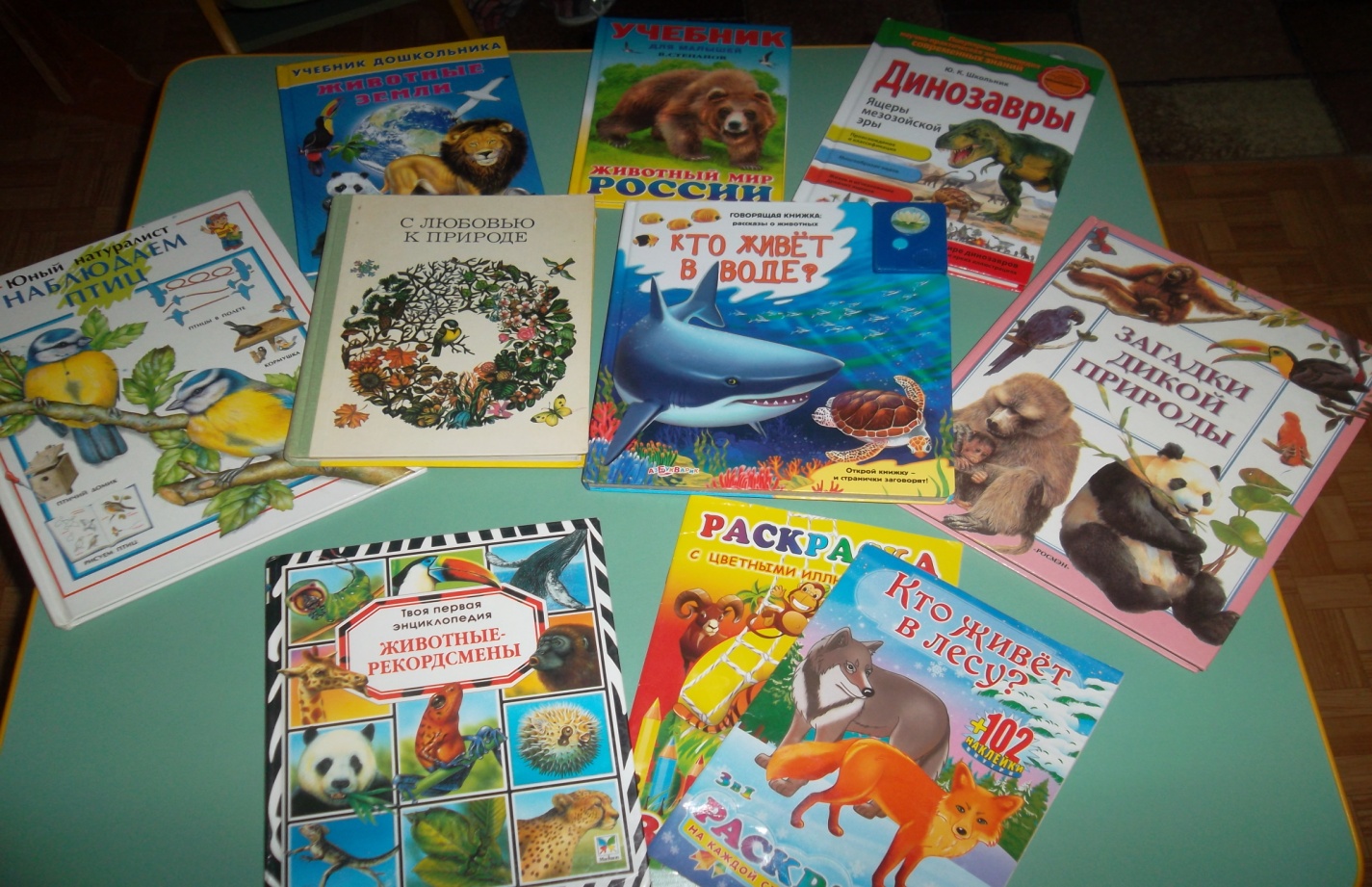 Тематические книги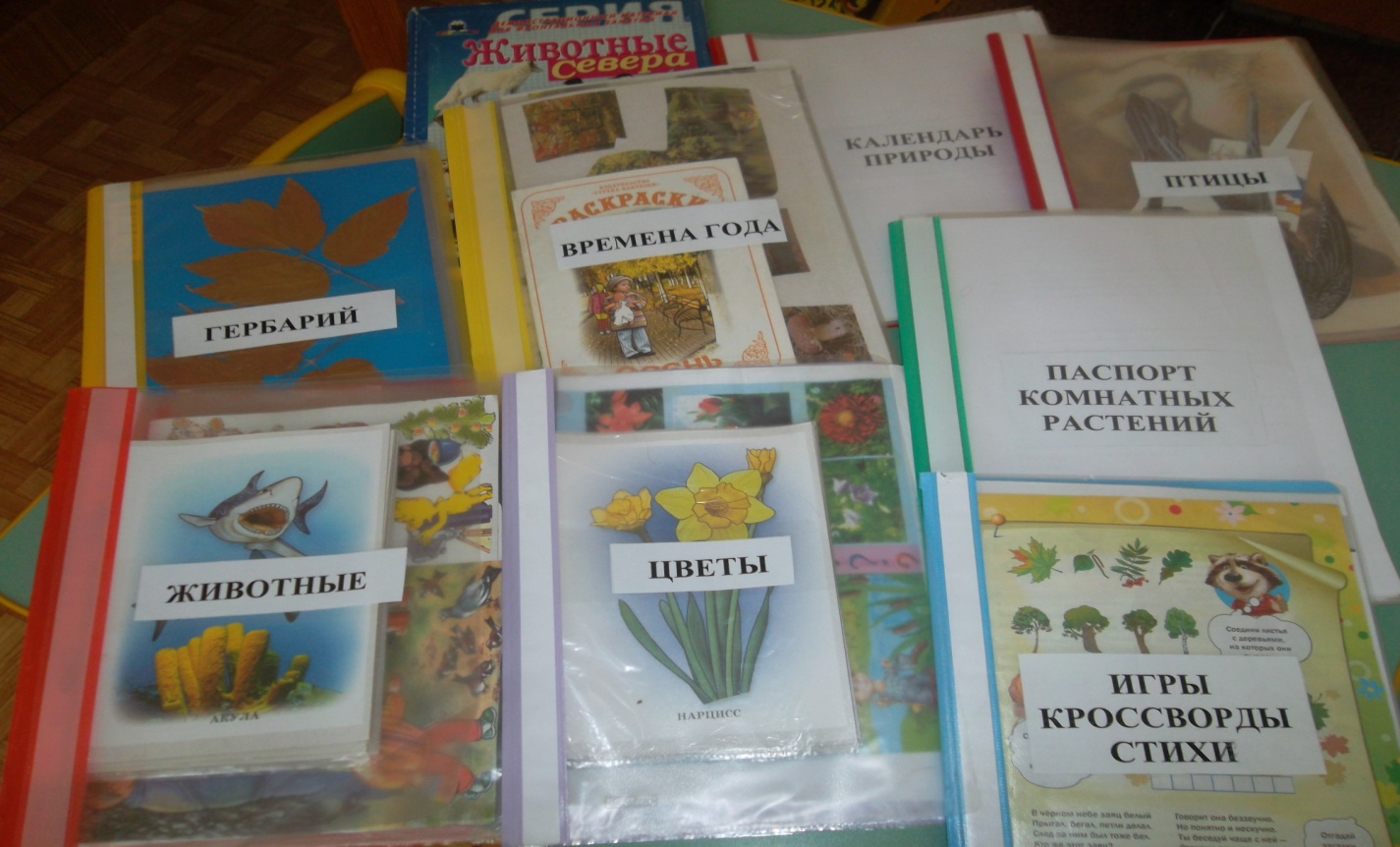 Альбомы для рассматривания 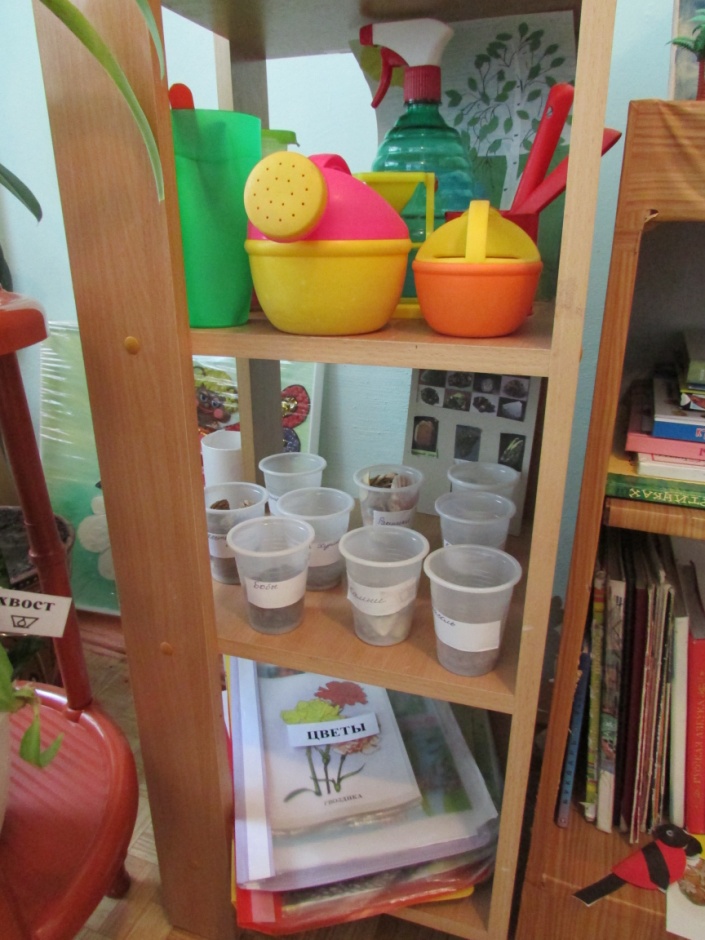 Материал для экспериментирования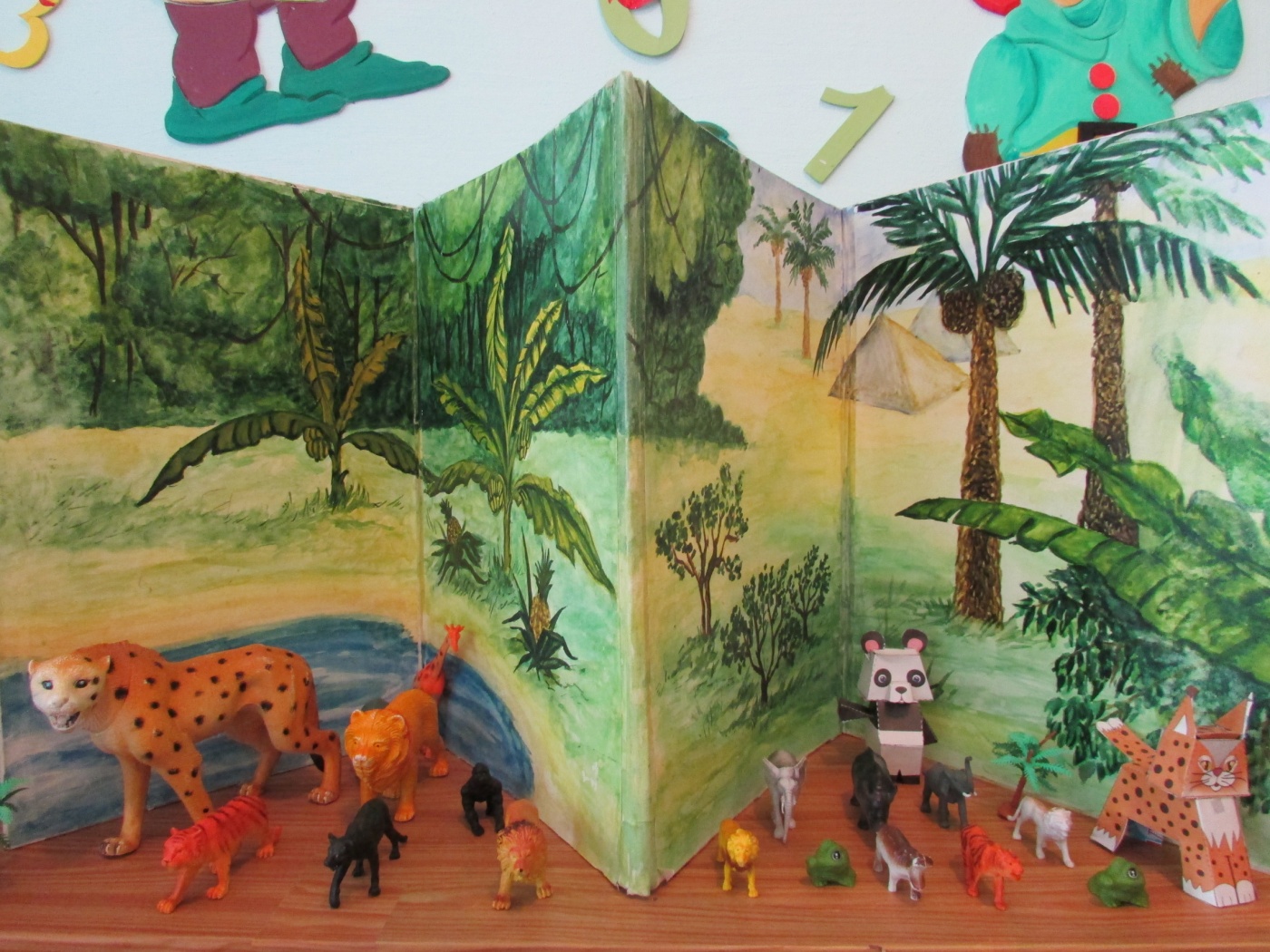 Макет Африки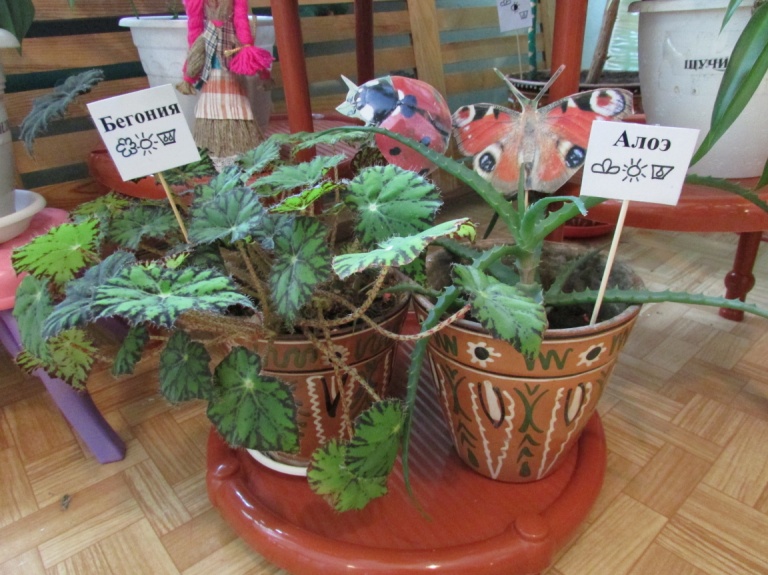 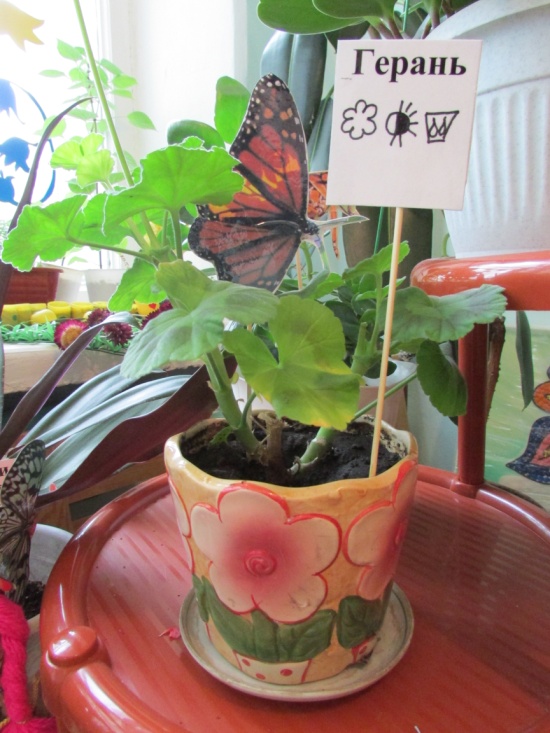 Таблички с названиями растений и рекомендациями по уходу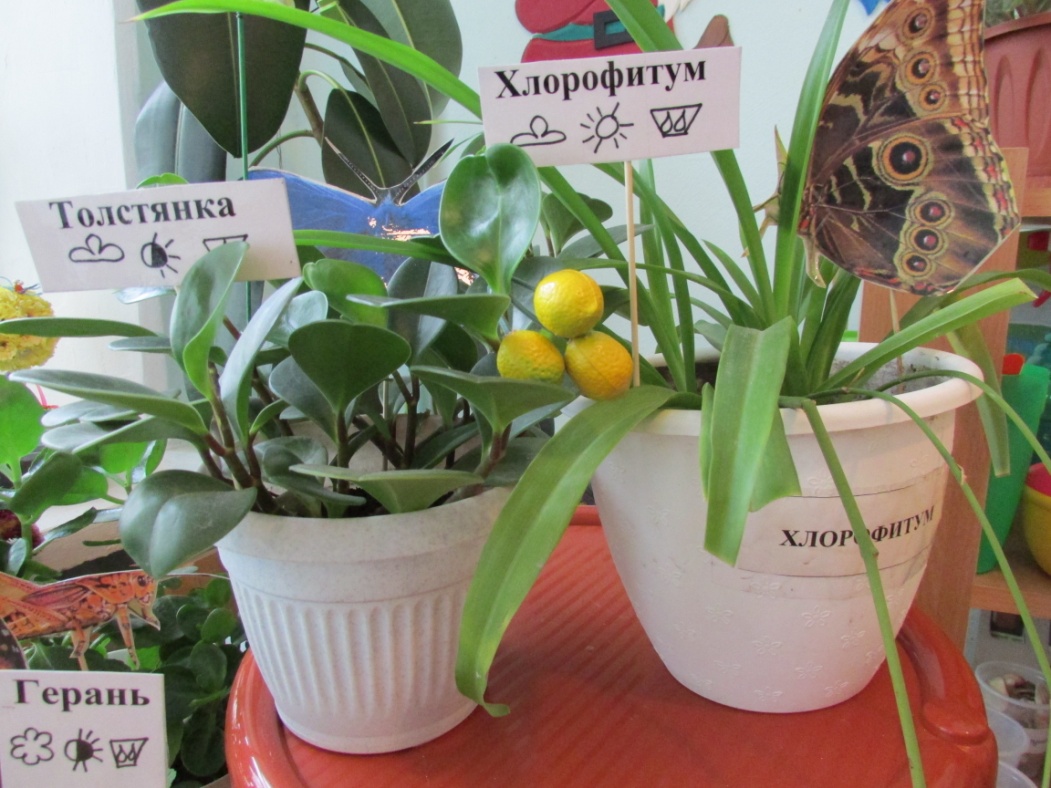 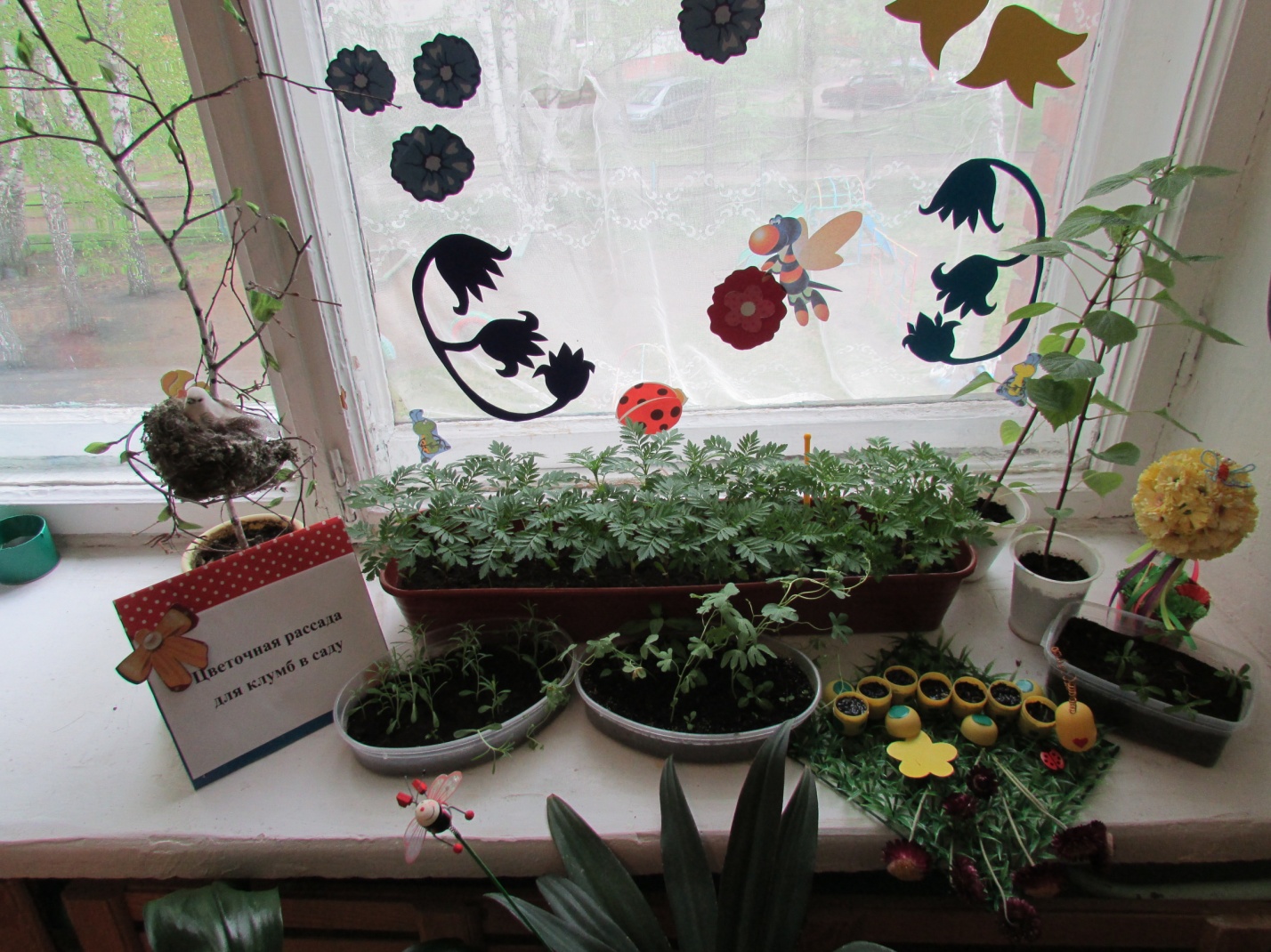 Цветочная рассада для клумб в саду